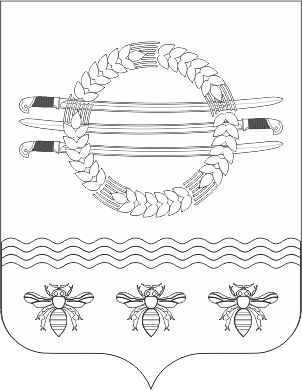 РОССИЙСКАЯ ФЕДЕРАЦИЯРОСТОВСКАЯ ОБЛАСТЬМУНИЦИПАЛЬНОЕ ОБРАЗОВАНИЕ«КУРНО-ЛИПОВСКОЕ СЕЛЬСКОЕ ПОСЕЛЕНИЕ»АДМИНИСТРАЦИЯ КУРНО-ЛИПОВСКОГО СЕЛЬСКОГО ПОСЕЛЕНИЯПОСТАНОВЛЕНИЕот 29.12.2023г. № 174 х. МартыновкаОб утверждении значений базовых нормативов затрат на оказание муниципальных услуг (выполнение работ) в сфере культуры на 2024 год и на плановый период 2025 и 2026 годовВ соответствии с требованиями статьи 69.2 Бюджетного кодекса Российской Федерации, Постановлением администрации Курно-Липовского  сельского поселения от 13.10.2015 № 109 «Об утверждении Положения о порядке формирования  муниципального задания на оказание муниципальных услуг (выполнение работ) в отношении муниципальных учреждений Курно-Липовского сельского поселения и финансового обеспечения выполнения муниципального задания», руководствуясь Уставом муниципального образования «Курно-Липовского  сельское поселение»,ПОСТАНОВЛЯЮ:1. Утвердить значения базовых нормативов затрат на оказание муниципальных услуг (выполнение работ) в сфере культуры на 2024 год и на плановый период 2025 и 2026 годов согласно приложению к настоящему постановлению.2. Настоящее постановление вступает в силу с момента его подписания и распространяется на правоотношения, возникшие с 01 января 2024 года.3. Контроль за исполнением постановления оставляю за собой.Глава АдминистрацииКурно-Липовскогосельского поселения							Р.А. ГалиевПриложение к постановлению администрацииКурно-Липовского сельского поселенияот 29.12.2023 № 174Значения базовых нормативов затрат на оказание муниципальных услуг (выполнение работ) в сфере культуры на 2024 годи на плановый период 2025 и 2026 годОТ  – затраты на оплату труда, в том числе начисления на выплаты по оплате труда работников, непосредственно связанных с оказанием муниципальной услуги, включая административно-управленческий персонал;ИНЗ – иные затраты, непосредственно связанные с оказанием муниципальной услуги (выполнением работы);КУ – затраты на коммунальные услуги;ПНЗ – затраты на прочие общехозяйственные нужды.Наименование муниципальной услуги (работы)Год планированияНормативные затраты, непосредственно связанные с оказание муниципальной услуги (выполнением работы), руб.Нормативные затраты, непосредственно связанные с оказание муниципальной услуги (выполнением работы), руб.Нормативные затраты, непосредственно связанные с оказание муниципальной услуги (выполнением работы), руб.Нормативные затраты, непосредственно связанные с оказание муниципальной услуги (выполнением работы), руб.Нормативные затраты на общехозяйственные нужды, руб.Нормативные затраты на общехозяйственные нужды, руб.Нормативные затраты на оказание услуги (выполнение работы), руб.Наименование муниципальной услуги (работы)Год планированияВсего, в т.ч.:ОТ КУИНЗВсего, в т.ч.:ПНЗИТОГОМуниципальная услуга «Организация деятельности клубных формирований и формирований самодеятельного народного творчества»20242100000,01914000,0025300,00160700,000,00,02100000,00Муниципальная услуга «Организация деятельности клубных формирований и формирований самодеятельного народного творчества»20252223900,001914000,0025300,00284200,000,00,02223900,00Муниципальная услуга «Организация деятельности клубных формирований и формирований самодеятельного народного творчества»20261082900,001082900,00000,00,01082900,00